КОНКУРСНА ДОКУМЕНТАЦИЈАГРАД УЖИЦЕНАБАВКА ГОРИВА ЗА ПОТРЕБЕ ГРАДСКИХ УПРАВАЈАВНА НАБАВКА МАЛЕ ВРЕДНОСТИ број IV 404-338/19 (добра)новембар, 2019. годинеНа основу чл. 39. и 61. Закона о јавним набавкама („Сл. гласник РС” бр. 124/12, 14/15 и 68/15 у даљем тексту: ЗЈН), чл. 6. Правилника о обавезним елементима конкурсне документације у поступцима јавних набавки и начину доказивања испуњености услова („Сл. гласник РС” бр. 86/2015 и 41/19), Одлуке о покретању поступка број IV 404-338/19 од 19.11.2019. године јавне набавке мале вредности (добра) број IV 404-338/19 и Решења о образовању комисије број IV 404-338/19  од 19.11.2019. године за јавну набавку мале вредности (добра) број IV 404-338/19, припремљена је:КОНКУРСНА ДОКУМЕНТАЦИЈАЗа јавну набавку мале вредности – Набавка горива за потребе градских управа број IV 404-338/19 (добра)Конкурсна документација садржи:Конкурсна документација укупно садржи 35 страна.I  ОПШТИ ПОДАЦИ О ЈАВНОЈ НАБАВЦИ1. Предмет јавне набавкеПредмет јавне набавке мале вредности број IV404-338/19 су добра – „Набавка горива за потребе градских управа“.Назив и ознака из општег речника набавке: Горива – 09100000-0.2. ПартијеПредмет јавне набавке није обликован по  партијама.II  ВРСТА, ТЕХНИЧКЕ КАРАКТЕРИСТИКЕ (СПЕЦИФИКАЦИЈЕ), КВАЛИТЕТ, КОЛИЧИНА И ОПИС ДОБАРА, РАДОВА ИЛИ УСЛУГА, НАЧИН СПРОВОЂЕЊА КОНТРОЛЕ И ОБЕЗБЕЂИВАЊА ГАРАНЦИЈЕ КВАЛИТЕТА, РОК ИЗВРШЕЊА ИЛИ ИСПОРУКЕ ДОБАРА, ЕВЕНТУАЛНЕ ДОДАТНЕ УСЛУГЕ И СЛ.испоручена добра морају у погледу квалитета бити складу са важећим Правилником о техничким и другим захтевима за течна горива нафтног порекла („Сл. Гласник РС“, бр.111/2015, 106/2016, 60/2017, 117/2017, 120/2017-исправка, 50/2018 и 101/2018).Количина (оквирне количине на годишњем нивоу).Место испоруке: на продајним објектима (бензинским пумпама у граду Ужицу и на целој територији Србије)Рок и начин испоруке: испорука ће се вршити сукцесивно током целе године уз коришћење картицa за гориво.                                                                                                         ПОНУЂАЧ                                                                                           _________________________III  ТЕХНИЧКА ДОКУМЕНТАЦИЈА И ПЛАНОВИПредметна јавна набавка не садржи техничку документацију и планове.IV  УСЛОВИ ЗА УЧЕШЋЕ У ПОСТУПКУ ЈАВНЕ НАБАВКЕ ИЗ ЧЛ. 75. И 76. ЗЈН И УПУТСТВО КАКО СЕ ДОКАЗУЈЕ ИСПУЊЕНОСТ ТИХ УСЛОВАОБАВЕЗНИ УСЛОВИПраво на учешће у поступку предметне јавне набавке има понуђач који испуњава обавезне услове за учешће, дефинисане чланом 75. ЗЈН, а испуњеност обавезних услова за учешће у поступку предметне јавне набавке, понуђач доказује на начин дефинисан у следећој табели, и то:ДОДАТНИ УСЛОВИПонуђач који учествује у поступку предметне јавне набавке мора испунити додатне услове за учешће у поступку јавне набавке, дефинисане овом конкурсном документацијом, а испуњеност додатних услова понуђач доказује на начин дефинисан у наредној табели, и то:УПУТСТВО КАКО СЕ ДОКАЗУЈЕ ИСПУЊЕНОСТ УСЛОВАИспуњеност обавезних услова за учешће у поступку предметне јавне набавке наведних у табеларном приказу обавезних услова под редним бројем 1, 2, 3 и 4. у складу са чл. 77. ст. 4. ЗЈН, понуђач доказује достављањем ИЗЈАВЕ (Образац 5. у поглављу VI ове конкурсне документације), којом под пуном материјалном и кривичном одговорношћу потврђује да испуњава услове за учешће у поступку јавне набавке из чл. 75. ст. 1. тач. 1) до 4), чл. 75. ст. 2., дефинисане овом конкурсном документацијом. Испуњеност обавезног услова за учешће у поступку предметне јавне набавке из чл. 75. ст. 1. тач 5) ЗЈН, наведеног под редним бројем 5. у табеларном приказу обавезних услова, понуђач доказује достављањем уз понуду копије важећег Решења о издатој лиценци за обављање енергетске делатности трговине моторним и другим горивима на станицама за снадбевање возила издато од стране Агенције за енергетику Републике Србије.Испуњеност додтног услова за учешће у поступку предметне јавне набавке наведеног у табеларном приказу додатних услова под редним бројем 1 у складу са чл. 77. ст. 4. ЗЈН, понуђач доказује достављањем ИЗЈАВЕ (Образац 5. у поглављу VI ове конкурсне документације), којом под пуном материјалном и кривичном одговорношћу потврђује да испуњава услове за учешће у поступку јавне набавке из чл. 76., дефинисане овом конкурсном документацијом.Уколико понуђач подноси понуду са подизвођачем, у складу са чланом 80. ЗЈН, подизвођач мора да испуњава обавезне услове из члана 75. став 1. тач. 1) до 4) ЗЈН. У том случају понуђач је дужан да за подизвођача достави ИЗЈАВУ подизвођача (Образац 6. у поглављу VI ове конкурсне документације), потписану од стране овлашћеног лица подизвођача.Уколико понуду подноси група понуђача, сваки понуђач из групе понуђача мора да испуни обавезне услове из члана 75. став 1. тач. 1) до 4) ЗЈН, а додатне услове испуњавају заједно. У том случају ИЗЈАВА (Образац 5. у поглављу VI ове конкурсне документације), мора бити потписана од стране овлашћеног лица сваког понуђача из групе понуђача.Понуђач је дужан да без одлагања писмено обавести наручиоца о било којој промени у вези са испуњеношћу услова из поступка јавне набавке, која наступи до доношења одлуке, односно закључења уговора, односно током важења уговора о јавној набавци и да је документује на прописани начин.Наручилац може пре доношења одлуке о додели уговора да затражи од понуђача, чија је понуда оцењена као најповољнија, да достави копију доказа о испуњености услова, а може и да затражи на увид оригинал или оверену копију свих или појединих доказа о испуњености услова. Ако понуђач у остављеном, примереном року који не може бити краћи од пет дана, не достави тражене доказе, наручилац ће његову понуду одбити као неприхватљиву. Уколико наручилац буде захтевао достављање доказа о испуњености обавезних и додатних услова за учешће у поступку предметне јавне набавке (свих или појединих доказа о испуњености услова), понуђач ће бити дужан да достави:ОБАВЕЗНИ УСЛОВИЧл. 75. ст. 1. тач. 1) ЗЈН, услов под редним бројем 1. наведен у табеларном приказу обавезних услова – Доказ: Правна лица: Извод из регистра Агенције за привредне регистре, односно извод из регистра надлежног привредног суда; Предузетници: Извод из регистра Агенције за привредне регистре,, односно извод из одговарајућег регистра.Чл. 75. ст. 1. тач. 2) ЗЈН, услов под редним бројем 2. наведен у табеларном приказу обавезних услова – Доказ:Правна лица: 1) Извод из казнене евиденције, односно уверењe основног суда на чијем подручју се налази седиште домаћег правног лица, односно седиште представништва или огранка страног правног лица, којим се потврђује да правно лице није осуђивано за кривична дела против привреде, кривична дела против животне средине, кривично дело примања или давања мита, кривично дело преваре.Напомена: Уколико уверење Основног суда не обухвата податке из казнене евиденције за кривична дела која су у надлежности редовног кривичног одељења Вишег суда, потребно је поред уверења Основног суда доставити И УВЕРЕЊЕ ВИШЕГ СУДА на чијем подручју је седиште домаћег правног лица, односно седиште представништва или огранка страног правног лица, којом се потврђује да правно лице није осуђивано за кривична дела против привреде и кривично дело примања мита; 2) Извод из казнене евиденције Посебног одељења за организовани криминал Вишег суда у Београду, којим се потврђује да правно лице није осуђивано за неко од кривичних дела организованог криминала; 3) Извод из казнене евиденције, односно уверење надлежне полицијске управе МУП-а, којим се потврђује да законски заступник понуђача није осуђиван за кривична дела против привреде, кривична дела против животне средине, кривично дело примања или давања мита, кривично дело преваре и неко од кривичних дела организованог криминала (захтев се може поднети према месту рођења или према месту пребивалишта законског заступника). Уколико понуђач има више зсконских заступника дужан је да достави доказ за сваког од њих. Предузетници и физичка лица: Извод из казнене евиденције, односно уверење надлежне полицијске управе МУП-а, којим се потврђује да није осуђиван за неко од кривичних дела као члан организоване криминалне групе, да није осуђиван за кривична дела против привреде, кривична дела против животне средине, кривично дело примања или давања мита, кривично дело преваре (захтев се може поднети према месту рођења или према месту пребивалишта).Докази не могу бити старији од два месеца пре отварања понуда.Чл. 75. ст. 1. тач. 4) ЗЈН, услов под редним бројем 3. наведен у табеларном приказу обавезних услова  - Доказ: Уверење Пореске управе Министарства финансија да је измирио доспеле порезе и доприносе и уверење надлежне управе локалне самоуправе да је измирио обавезе по основу изворних локалних јавних прихода или потврду надлежног органа да се понуђач налази у поступку приватизације.            4)  Чл. 75. ст. 1. тач. 5) ЗЈН, услов под редним бројем 5. наведен у 
                табеларном приказу обавезних услова Доказ:                         Важеће Решење о издатој лиценци за обављање енергетске                                    делатности трговине моторним и другим горивима на станицама
                 за снадбевање возила издато од стране Агенције за енергетику  
                 Републике Србије.Докази не могу бити старији од два месеца пре отварања понуда.ДОДАТНИ УСЛОВИ Технички капацитет, услов под редним бројем 1. наведен у табеларном приказу додатних услова, да је понуђач власник или закупац најмање 50 (педесет) малопродајних објекта – бензинских станица на територији Републике Србије и најмање (два) малопродајна објекта – бензинске станице на територији града Ужица.Доказ: лист непокретности не старији од дана објављивања позива за подношење понуда или уговор о закупу и Списак свих малопродајних објеката – бензинских станица на територији Србије који се доставља на меморандуму понуђача.Понуђачи који су регистровани у Регистру понуђача који води Агенција за привредне регистре не достављају доказе о испуњености услова из члана 75. став 1. тачке 1) до 4) ЗЈН, сходно чл. 78. ЗЈН.Понуђач није дужан да доставља доказе који су јавно доступни на интернет страницама надлежних органа, и то:доказ из члана 75. став 1. тачка 1) ЗЈН понуђачи који су регистровани у регистру који води Агенција за привредне регистре не морају да доставе, јер је јавно доступан на интернет страници Агенције за привредне регистре - www. apr.gov.rsдоказ из члана 75. став 1. тачка 2) ЗЈН понуђачи који су регистровани у регистру који води Агенција за привредне регистре не морају да доставе, јер је јавно доступан на интернет страници Агенције за привредне регистре - www. apr.gov.rsдоказ из члана 75. став 1. тачка 3) ЗЈН понуђачи који су регистровани у регистру који води Агенција за привредне регистре не морају да доставе, јер је јавно доступан на интернет страници Агенције за привредне регистре - www. apr.gov.rsдоказ из члана 75. став 1. тачка 4) ЗЈН понуђачи који су регистровани у регистру који води Агенција за привредне регистре не морају да доставе, јер је јавно доступан на интернет страници Агенције за привредне регистре - www. apr.gov.rsУколико је доказ о испуњености услова електронски документ, понуђач доставља копију електронског документа у писаном облику, у складу са законом којим се уређује електронски документ.Ако се у држави у којој понуђач има седиште не издају тражени докази, понуђач може, уместо доказа, приложити своју писану изјаву, дату под кривичном и материјалном одговорношћу оверену пред судским или управним органом, јавним бележником или другим надлежним органом те државе.Ако понуђач има седиште у другој држави, наручилац може да провери да ли су документи којима понуђач доказује испуњеност тражених услова издати од стране надлежних органа те државе.V КРИТЕРИЈУМ ЗА ИЗБОР НАЈПОВОЉНИЈЕ ПОНУДЕКритеријум за доделу уговора: Избор најповољније понуде наручилац ће извршити применом критеријума ,,најнижа понуђена цена“. Приликом оцене понуда као релевантна узимаће се укупна понуђена цена без ПДВ-а.Елементи критеријума, односно начин на основу којих ће наручилац извршити доделу уговора у ситуацији када постоје две или више понуда са једнаким бројем пондера или истом понуђеном ценом Уколико две или више понуда имају исту најнижу понуђену цену, као најповољнија биће изабрана понуда оног понуђача који је понудио дужи период важења понуде.Уколико ни након примене горе наведеног резервног елемента критеријума није могуће донети одлуку о додели уговора, наручилац ће уговор доделити понуђачу који буде извучен путем жреба. Наручилац ће писмено обавестити све понуђаче који су поднели понуде о датуму када ће се одржати извлачење путем жреба. Жребом ће бити обухваћене само оне понуде које имају једнаку најнижу понуђену цену и исти период важења понуде. Извлачење путем жреба наручилац ће извршити јавно, у присуству понуђача, и то тако што ће називе понуђача исписати на одвојеним папирима, који су исте величине и боје, те ће све те папире ставити у провидну кутију одакле ће извући само један папир. Понуђачу чији назив буде на извученом папиру ће бити додељен уговор. Понуђачима који не присуствују овом поступку, наручилац ће доставити записник извлачења путем жреба.VI ОБРАЦИ КОЈИ ЧИНЕ САСТАВНИ ДЕО ПОНУДЕСаставни део понуде чине следећи обрасци:Образац понуде (Образац 1);Образац структуре понуђене цене, са упутством како да се попуни (Образац 2); Образац трошкова припреме понуде (Образац 3); Образац изјаве о независној понуди (Образац 4);Образац изјаве понуђача о испуњености услова за учешће у поступку јавне набавке - чл. 75. и 76. ЗЈН, наведених овом конурсном докумнтацијом, (Образац 5);Образац изјаве подизвођача о испуњености услова за учешће у поступку јавне набавке  - чл. 75. ЗЈН, наведених овом конкурсном документацијом (Образац 6).(ОБРАЗАЦ 1)ОБРАЗАЦ ПОНУДЕПонуда бр ________________ од __________________ за јавну набавку мале вредности – Набавка горива за потребе градских управа  –  ЈНМВ (добра) број IV 404-338/19.1)ОПШТИ ПОДАЦИ О ПОНУЂАЧУ2) ПОНУДУ ПОДНОСИ: Напомена: заокружити начин подношења понуде и уписати податке о подизвођачу, уколико се понуда подноси са подизвођачем, односно податке о свим учесницима заједничке понуде, уколико понуду подноси група понуђача.3) ПОДАЦИ О ПОДИЗВОЂАЧУ Напомена: Табелу „Подаци о подизвођачу“ попуњавају само они понуђачи који подносе  понуду са подизвођачем, а уколико има већи број подизвођача од места предвиђених у табели, потребно је да се наведени образац копира у довољном броју примерака, да се попуни и достави за сваког подизвођача.ПОДАЦИ О УЧЕСНИКУ  У ЗАЈЕДНИЧКОЈ ПОНУДИНапомена: Табелу „Подаци о учеснику у заједничкој понуди“ попуњавају само они понуђачи који подносе заједничку понуду, а уколико има већи број учесника у заједничкој понуди од места предвиђених у табели, потребно је да се наведени образац копира у довољном броју примерака, да се попуни и достави за сваког понуђача који је учесник у заједничкој понуди.5) ОПИС ПРЕДМЕТА НАБАВКЕ Набавка горива за потребе градских управа– ЈНМВ [добра] број IV 404-338/19Датум 					              Понуђач_____________________________			________________________________Напомене: Образац понуде понуђач мора да попуни, овери печатом и потпише, чиме потврђује да су тачни подаци који су у обрасцу понуде наведени. Уколико понуђачи подносе заједничку понуду, група понуђача може да се определи да образац понуде потписују и печатом оверавају сви понуђачи из групе понуђача или група понуђача може да одреди једног понуђача из групе који ће попунити и потписати образац понуде.Уколико је предмет јавне набавке обликован у више партија, понуђачи ће попуњавати образац понуде за сваку партију посебно.(ОБРАЗАЦ 2)ОБРАЗАЦ СТРУКТУРЕ ЦЕНЕ СА УПУТСТВОМ КАКО ДА СЕ ПОПУНИУпутство за попуњавање обрасца структуре цене: Понуђач треба да попуни образац структуре цене на следећи начин: у колони 4. уписати колико износи јединична цена без ПДВ-а; у колони 5. уписати колико износи јединична цена са ПДВ-ом, у колони 6. уписати колико износи укупна цена без ПДВ-а; на крају уписати укупну цену без ПДВ-а,у колони 7. уписати колико износи укупна цена са ПДВ-ом, на крају уписати укупну цену са ПДВ-ом.(ОБРАЗАЦ 3) ОБРАЗАЦ ТРОШКОВА ПРИПРЕМЕ ПОНУДЕУ складу са чланом 88. став 1. ЗЈН, понуђач ____________________ [навести назив понуђача], доставља укупан износ и структуру трошкова припремања понуде, како следи у табели:Трошкове припреме и подношења понуде сноси искључиво понуђач и не може тражити од наручиоца накнаду трошкова.Ако је поступак јавне набавке обустављен из разлога који су на страни наручиоца, наручилац је дужан да понуђачу надокнади трошкове израде узорка или модела, ако су израђени у складу са техничким спецификацијама наручиоца и трошкове прибављања средства обезбеђења, под условом да је понуђач тражио накнаду тих трошкова у својој понуди.Напомена: достављање овог обрасца није обавезно. (ОБРАЗАЦ 4)ОБРАЗАЦ ИЗЈАВЕ О НЕЗАВИСНОЈ ПОНУДИУ складу са чланом 26. ЗЈН, ________________________________________,                                                                             (Назив понуђача)даје: ИЗЈАВУ О НЕЗАВИСНОЈ ПОНУДИПод пуном материјалном и кривичном одговорношћу потврђујем да сам понуду у поступку јавне набавке мале вредности „Набавка горива за потребе градских управа“ (добра) број IV 404-338/19, поднео независно, без договора са другим понуђачима или заинтересованим лицима.Напомена: у случају постојања основане сумње у истинитост изјаве о независној понуди, наручулац ће одмах обавестити организацију надлежну за заштиту конкуренције. Организација надлежна за заштиту конкуренције, може понуђачу, односно заинтересованом лицу изрећи меру забране учешћа у поступку јавне набавке ако утврди да је понуђач, односно заинтересовано лице повредило конкуренцију у поступку јавне набавке у смислу ЗЈН којим се уређује заштита конкуренције. Мера забране учешћа у поступку јавне набавке може трајати до две године. Повреда конкуренције представља негативну референцу, у смислу члана 82. став 1. тачка 2) ЗЈН.Уколико понуду подноси група понуђача, Изјава мора бити потписана од стране овлашћеног лица сваког понуђача из групе понуђача. (ОБРАЗАЦ 5)ОБРАЗАЦ ИЗЈАВЕ ПОНУЂАЧА  О ИСПУЊЕНОСТИ ОБАВЕЗНИХ И ДОДАТНИХ УСЛОВА ЗА УЧЕШЋЕ У ПОСТУПКУ ЈАВНЕ НАБАВКЕ -  ЧЛ. 75. И 76. ЗЈНПод пуном материјалном и кривичном одговорношћу, као заступник понуђача, дајем следећу				И З Ј А В УПонуђач  _____________________________________________[навести назив понуђача] у поступку јавне набавке мале вредности „Набавка горива за потребе градских управа“ (добра) број IV 404-338/19, испуњава све услове из чл. 75. и 76. ЗЈН, односно услове дефинисане конкурсном документацијом за предметну јавну набавку, и то:Понуђач је регистрован код надлежног органа, односно уписан у одговарајући регистар (чл. 75. ст. 1. тач. 1) ЗЈН);Понуђач и његов законски заступник нису осуђивани за неко од кривичних дела као члан организоване криминалне групе, да нису осуђивани за кривична дела против привреде, кривична дела против животне средине, кривично дело примања или давања мита, кривично дело преваре (чл. 75. ст. 1. тач. 2) ЗЈН);Понуђач је измирио доспеле порезе, доприносе и друге јавне дажбине у складу са прописима Републике Србије (или стране државе када има седиште на њеној територији) (чл. 75. ст. 1. тач. 4) ЗЈН);Понуђач је поштовао обавезе које произлазе из важећих прописа о заштити на раду, запошљавању и условима рада, заштити животне средине и нема забрану обављања делатности која је на снази у време подношења понуде за предметну јавну набавку (чл. 75. ст. 2. ЗЈН);Понуђач испуњава додатни услов односно располаже потребним техничким капацитетом и то да је:- власник или закупац најмање 50 (педесет) малопродајних објекта (бензинских станица) на територији Републике Србије и најмање 2 (два) малопродајна објекта (бензинске станице) на територији Града Ужица. Место:_____________                                                            Понуђач:Датум:_____________                                                     _____________________                                                        Напомена: Уколико понуду подноси група понуђача, Изјава мора бити потписана од стране овлашћеног лица сваког понуђача из групе понуђача, на који начин сваки понуђач из групе понуђача изјављује да испуњава обавезне услове из члана 75. став 1. тач. 1) до 4) ЗЈН, а да додатне услове испуњавају заједно. (ОБРАЗАЦ 6)ОБРАЗАЦ ИЗЈАВЕ ПОДИЗВОЂАЧА  О ИСПУЊЕНОСТИ ОБАВЕЗНИХ УСЛОВА ЗА УЧЕШЋЕ У ПОСТУПКУ ЈАВНЕ НАБАВКЕ -  ЧЛ. 75. ЗЈНПод пуном материјалном и кривичном одговорношћу, као заступник подизвођача, дајем следећу				И З Ј А В УПодизвођач  _____________________________________________[навести назив подизвођача] у поступку јавне набавке мале вредности „Набавка горива за потребе градских управа“ (добра) број IV 404-338/19, испуњава све услове из чл. 75. ЗЈН, односно услове дефинисане конкурсном документацијом за предметну јавну набавку, и то:Подизвођач је регистрован код надлежног органа, односно уписан у одговарајући регистар (чл. 75. ст. 1. тач. 1) ЗЈН);Подизвођач и његов законски заступник нису осуђивани за неко од кривичних дела као члан организоване криминалне групе, да нису осуђивани за кривична дела против привреде, кривична дела против животне средине, кривично дело примања или давања мита, кривично дело преваре (чл. 75. ст. 1. тач. 2) ЗЈН);Подизвођач је измирио доспеле порезе, доприносе и друге јавне дажбине у складу са прописима Републике Србије (или стране државе када има седиште на њеној територији) (чл. 75. ст. 1. тач. 4) ЗЈН);Подизвођач је поштовао обавезе које произлазе из важећих прописа о заштити на раду, запошљавању и условима рада, заштити животне средине и нема забрану обављања делатности која је на снази у време подношења понуде за предметну јавну набавку (чл. 75. ст. 2. ЗЈН).Место:_____________                                                            Подизвођач:Датум:_____________                                                   _____________________                                                        Напомена: Уколико понуђач подноси понуду са подизвођачем, Изјава мора бити потписана од стране овлашћеног лица подизвођача.VII МОДЕЛ УГОВОРА НАПОМЕНЕ:Овај  модел  уговора   представља   садржину   уговора   који  ће  бити  закључен   са  изабраним понуђачем.У случају подношења заједничке понуде, односно понуде са учешћем подизвођача, у модел уговора морају бити наведени сви понуђачи из групе понуђаћа, односно сви подизвођачи.Потребно је да понуђач попуни и потпише модел уговора.УГОВОР О НАБАВЦИ ГОРИВА ЗА ПОТРЕБЕ ГРАДСКИХ УПРАВАЗакључен између НАРУЧИОЦА 1.Град Ужице, Градска управа за послове органа града, општу управу и друштвене делатности, улица Д. Туцовића бр. 52, коју заступа начелник Гордана Урошевић, дипл.правникПИБ : 101503055МБ: 07157983Број рачуна: 840-11640-31Назив банке: Трезор(у даљем тексту: Наручилац)иПРОДАВЦА2.__________________________________________, улица ___________________ бр.___кога заступа _____________________________ПИБ : _____________МБ: ____________Број рачуна: ______________________Назив банке: ___________________ (све попуњава Продавац).Члан 1.1.1. Уговорне стране констатују:Наручилац је на основу члaна 39. Закона о јавним набавкама ("Службени гласник РС", бр.124/12,14/15, 68/15) и одлуке о покретању број IV 404-338/19 од дана 19.11.2019.године, спровео  јавну набавку мале вредности бр. IV 404-338/19.Продавац је на основу позива објављеног истовремено на Порталу јавних  набавки и  интернет страници наручиоца дана ___  ___  201_. године, доставио понуду број:         од дана ___  ___ 201__ године. (попуњава Наручилац).Наручилац је на основу Извештаја  Комисије  о стручној  оцени понуда и Одлуке о додели уговора, бр.__________ од  __________ 201_. године, изабрао понуду продавца _________________ за јавну набавку Набавка горива за потребе градских управа (попуњава Наручилац).Члан 2.Предмет уговора је набавка добара 11.000 литара моторног бензина6.000 литара евро дизела,   за потребе  градских управа, у свему  према  одредбама  овог Уговора,  опису  Наручиоца и понуди  Продавца  број:  ____ од _______.2019. године, која је саставни део овог Уговора.Члан 3.Продавац се обавезује да Наручиоцу испоручи нафтне деривате на својим бензинским станицама.Наручилац се обавезује да Продавцу достави писани и печатом оверини списак својих моторних возила са регистарским бројевима-називом корисника и врстом нафтних деривата.Наручилац се обавезује да за свако возило од Продавца купује искључиво гориво наведено у спецификацији из предходног става.Члан 4.	Предмет уговора Продавац ће извршити (заокружити и попунити):а) самосталноб) са подизвођачима 1.________________________________________ из_________у _________% од укупне вредности добара и део предмета уговора који ће извршити преко тог подизвођача;2._________________________________________из_________у _________%од укупне вредности добара и део предмета уговора који ће извршити преко тог подизвођачав) заједно са понуђачима из групе понуђача:1._________________________________________ из ____________________2._________________________________________ из ____________________3._________________________________________ из ____________________Члан 5.Финансијска вредност уговора-моторни бензин БМБ 95 износи ______________ динара по литру без ПДВ-а, односно ______________ динара по литру са ПДВ-ом-евро дизел износи ______________ динара по литру без ПДВ-а, односно ______________ динара са ПДВ-ом.Уговорене цене за добра  која су предмет овог уговора су дате у понуди Продавца број _______ од _______________ године, појединачно, као и у укупном износу за сва предметна добра од _______________ динара  без ПДВ-а , односно у износу од ____________динара са ПДВ-ом. Наручилац задржава право да у зависности од својих  потреба,  преузме добра у мањој количини од уговорене.Након закључења уговора  а у случају указане потребе, Наручилац може без спровођења поступка јавне набавке повећати обим јавне набавке, с тим што се вредност уговора може повећати највише до 5% укупне вредности првобитно закљученог  уговора. 	Продавац је дужан да искаже цену према важећем ценовнику нафтних деривата на дан објављивања позива за подношење понуда. Важећи ценовник нафтних деривата чини саставни део понуде.У случају промене цена из става 3.овог члана, примењиваће се цена по ценовнику продавца која важи на дан испоруке, која је у складу са важећим ценама енергената на  тржишту. Под даном испоруке подразумева се дан када је продавац предао добра Наручиоцу. Сматраће се да је Наручилац извршио пријем добара у моменту потписивања фискалног исечка.Члан 6.	Kартица је средство евидентирања купопродајних трансаксија нафтних деривата које ће врши Наручилац.Члан 7.	Наручилац одређује висину и динамику уплате на рачун за коришћење картице. Наручилац врши уплату на основу предрачуна и према инструкцијама Продавца ,са обавезним навођењем броја предрачуна у пољу позива на број у налогу за плаћање.	Наручилац може преузети нафтне деривате путем Картице, до износа уплаћених средстава.	Продавац једном месечно доставља Наручилацу коначни рачун за испоручено гориво по типовима возила, заједно са спецификацијама о трансакцијама путем картице.Члан 8.Наручилац се обавезује да картице чува са дужном пажњом да не би дошло до злоупотребе или губитка. Наручилац се обавезује да у случају губитка, крађе или уништења картице, о томе  без одлагања обавести Продавца у писаној форми.Продавац се обавезује да по пријему обавештења о губитку, крађи или уништењу картице, исту утврди не важећом.По истеку уговора, Наручилац је дужан да картице врати продавцу.Члан 9.Наручилац има право на рекламацију квалитета и количине испоручене робе, у ком случају је дужан да уложи приговор без одлагања, одмах приликом преузимања / пријема робе, а у случају скривених мана у року од 24 часа од сазнања за	недостатак.
	У случају приговора на количину робе, Наручилац одмах обавештава Продавца, који је дужан да упути Комисију за решавање рекламација која ће на лицу места утврдити  чињенично стање  и о томе сачинити заједнички записник.
	У случају приговора на квалитет робе, Наручилац одмах обавештава Продавца који упућује стручно лице ради узорковања робе која се даје на анализу.
	Уколико Наручилац не поступи у складу са ставом 1-3 овог члана, његова рекламација се неће разматрати.
	Наручилац и Продавац  су сагласни да до момента окончања рекламационог поступка свака страна сноси своје трошкове настале у складу са овим чланом. Уколико се утврди да рекламација није основана, трошкове поступка рекламације сноси Наручилац. 
	Члан 10.Продавац гарантује квалитет испоручене робе одређен Правилником о техничким и другим захтевима за течна горива нафтног порекла („Сл. Гласник РС“, бр.111/2015, 106/2016, 60/2017, 117/2017, 120/2017-исправка, 50/2018 и 101/2018).Члан 11.Уговор се закључује на одређено време и то на 12 ( дванаест) месеци од датума потписивања обе уговорене стране. Плаћање доспелих обавеза, насталих у 2020-тој години, вршиће се до висине одобрених апропријација (средстава на позицијама у финансијском плану), за ту намену, а у складу са законом којим се уређује буџет за 2020- ту годину.За део реализације уговора који се односи на 2020-ту годину, реализација уговора ће зависити од обезбеђења средстава предвиђених Законом  којим се уређује буџет за 2020- ту годину (Фин.план за 2020-ту) годину. У супротном, уговор престаје да важи, без накнаде штете, због немогућности преузимања и плаћања обавеза од стране Наручиоца.Члан 12.	На сва питања која нису регулисана овим уговором примењиваће се одговарајуће одредбе Закона о облигационим односима и других позитивн-правних прописа.Уговорне стране ће сва евентуална спорна питања у вези са овим уговором решавати споразумно, а за случај да то није могуће спор ће се решавати пред стварно надлежним судом.Члан 13.У случају једностраног раскида Уговора због неиспуњења обавеза друге Уговорне стране, Уговорна страна која намерава да раскине Уговор ће другој Уговорној страни доставити у писаној форми обавештење о разлозима за раскид Уговора и оставити накнадни примерени рок од 30 дана за испуњење обавеза.Уколико друга Уговорна страна не испуни обавезу ни у року из претходног става, Уговор се сматра раскинутим.Члан 14.Овај Уговор се може изменити или допунити само у писаној форми  закључивањем Анекса уговора у складу са Законом о јавним набавкама.Уговорне стране се обавезују да другој страни доставе податке о свакој извршеној статусној или организационој промени,као и све друге промене везане за опште податке( адреса,текући рачун овлашћена лица...)Члан 15.Овај Уговор ступа на снагу даном обостраног потписивања уговора од стране овлашћених заступника уговорних страна.Члан 16.Овај уговор је сачињен у 6 (шест) истоветних примерка, од којих  3 (три) примерка преузима Продаваца 3 (три) примерака Наручиоца.    За Продавца                                                                                    За Наручиоца_________________                                                                  ____________________                          VIII УПУТСТВО ПОНУЂАЧИМА КАКО ДА САЧИНЕ ПОНУДУ1. ПОДАЦИ О ЈЕЗИКУ НА КОЈЕМ ПОНУДА МОРА ДА БУДЕ САСТАВЉЕНАПонуђач подноси понуду на српском језику.2. НАЧИН ПОДНОШЕЊА ПОНУДАПонуђач понуду подноси непосредно или путем поште у затвореној коверти или кутији, затворену на начин да се приликом отварања понуда може са сигурношћу утврдити да се први пут отвара. На полеђини коверте или на кутији навести назив и адресу понуђача. У случају да понуду подноси група понуђача, на коверти је потребно назначити да се ради о групи понуђача и навести називе и адресу свих учесника у заједничкој понуди.Понуду доставити на адресу: Градска управа града Ужица, ул. Димитрија Туцовића бр.52, Ужице, са назнаком: ,,Понуда за јавну набавку мале вредности –  „Набавка горива за потребе градских управа“ (добра) број IV 404-338/19- НЕ ОТВАРАТИ”. Понуда се сматра благовременом уколико је примљена од стране наручиоца до 29.11.2019. године до 11:00 часова. Наручилац ће, по пријему одређене понуде, на коверти, односно кутији у којој се понуда налази, обележити време пријема и евидентирати број и датум понуде према редоследу приспећа. Уколико је понуда достављена непосредно наручилац ће понуђачу предати потврду пријема понуде. У потврди о пријему наручилац ће навести датум и сат пријема понуде. Понуда коју наручилац није примио у року одређеном за подношење понуда, односно која је примљена по истеку дана и сата до којег се могу понуде подносити, сматраће се неблаговременом. Неблаговремену понуду наручилац ће по окончању поступка отварања вратити неотворену понуђачу, са назнаком да је поднета неблаговремено. Понуда мора да садржи: Образац понуде (Образац 1) - попуњен и потписан;Образац структуре понуђене цене (Образац 2) - попуњен и потписан;Образац трошкова припреме понуде (Образац 3) - попуњен и потписан;Образац изјаве о независној понуди (Образац 4) - попуњен и потписан;Образац изјаве понуђача о испуњености услова за учешће у поступку јавне набавке - чл. 75. и 76. ЗЈН (Образац 5) - попуњен и потписан;Образац изјаве подизвођача о испуњености услова за учешће у поступку јавне набавке - чл. 75. (Образац 6), уколико понуђач подноси понуду са подизвођачем - попуњен и потписан;Модел уговора - попуњен и потписан;Техничку спецификацију -  попуњену и потписану;Копију важећег решења о издатој лиценци за обављање енергетске делатности трговине моторним и другим горивима на станицама за снадбевање возила издато од стране Агенције за енергетику Републике Србије.Споразум – којим се понуђачи из групе међусобно и према наручиоцу обавезују на извршење јавне набавке, у случају подношења заједничке понуде.Напомена:У складу са Законом о изменама и допунама Закона о привредним друштвима („Службени гласник РС“ број 95/2018) сагласно одредбама овог закона, понуђачи нису у обавези да приликом сачињавања понуда у поступцима јавних набавки употребљавају печат.ПАРТИЈЕПредметна јавна набавка није обликована по партијама.4.  ПОНУДА СА ВАРИЈАНТАМАПодношење понуде са варијантама није дозвољено.5. НАЧИН ИЗМЕНЕ, ДОПУНЕ И ОПОЗИВА ПОНУДЕУ року за подношење понуде понуђач може да измени, допуни или опозове своју понуду на начин који је одређен за подношење понуде.Понуђач је дужан да јасно назначи који део понуде мења односно која документа накнадно доставља. Измену, допуну или опозив понуде треба доставити на адресу: Градска управа града Ужица, ул. Димитрија Туцовића бр.52, Ужице,,  са назнаком:„Измена понуде за јавну набавку мале вредности –  „Набавка горива за потребе градских управа“ (добра) број IV 404-338/19- НЕ ОТВАРАТИ или„Допуна понуде за јавну набавку мале вредности - „Набавка горива за потребе градских управа“ (добра) број IV 404-338/19- НЕ ОТВАРАТИ” или„Опозив понуде за јавну набавку мале вредности - „Набавка горива за потребе градских управа“ (добра) број IV 404-338/19- НЕ ОТВАРАТИ”  или„Измена и допуна понуде за јавну набавку мале вредности - „Набавка горива за потребе градских управа“ (добра) број VIII 404-338/19 - НЕ ОТВАРАТИ”.На полеђини коверте или на кутији навести назив и адресу понуђача. У случају да понуду подноси група понуђача, на коверти је потребно назначити да се ради о групи понуђача и навести називе и адресу свих учесника у заједничкој понуди.По истеку рока за подношење понуда понуђач не може да повуче нити да мења своју понуду.6. УЧЕСТВОВАЊЕ У ЗАЈЕДНИЧКОЈ ПОНУДИ ИЛИ КАО ПОДИЗВОЂАЧ Понуђач може да поднесе само једну понуду. Понуђач који је самостално поднео понуду не може истовремено да учествује у заједничкој понуди или као подизвођач, нити исто лице може учествовати у више заједничких понуда.У Обрасцу понуде (Образац 1. у поглављу VI ове конкурсне документације), понуђач наводи на који начин подноси понуду, односно да ли подноси понуду самостално, или као заједничку понуду, или подноси понуду са подизвођачем.7. ПОНУДА СА ПОДИЗВОЂАЧЕМУколико понуђач подноси понуду са подизвођачем дужан је да у Обрасцу понуде (Образац 1. у поглављу VI ове конкурсне документације) наведе да понуду подноси са подизвођачем, проценат укупне вредности набавке који ће поверити подизвођачу,  а који не може бити већи од 50%, као и део предмета набавке који ће извршити преко подизвођача. Понуђач у Обрасцу понуде наводи назив и седиште подизвођача, уколико ће делимично извршење набавке поверити подизвођачу. Уколико уговор о јавној набавци буде закључен између наручиоца и понуђача који подноси понуду са подизвођачем, тај подизвођач ће бити наведен и у уговору о јавној набавци. Понуђач је дужан да за подизвођаче достави доказе о испуњености услова који су наведени у поглављу IV конкурсне документације, у складу са Упутством како се доказује испуњеност услова (Образац 6. у поглављу VI ове конкурсне документације).Понуђач у потпуности одговара наручиоцу за извршење обавеза из поступка јавне набавке, односно извршење уговорних обавеза, без обзира на број подизвођача. Понуђач је дужан да наручиоцу, на његов захтев, омогући приступ код подизвођача, ради утврђивања испуњености тражених услова.8. ЗАЈЕДНИЧКА ПОНУДАПонуду може поднети група понуђача.Уколико понуду подноси група понуђача, саставни део заједничке понуде мора бити споразум којим се понуђачи из групе међусобно и према наручиоцу обавезују на извршење јавне набавке, а који обавезно садржи податке из члана 81. ст. 4. тач. 1)  и 2) ЗЈН и то податке о: члану групе који ће бити носилац посла, односно који ће поднети понуду и који ће заступати групу понуђача пред наручиоцем, опису послова сваког од понуђача из групе понуђача у извршењу уговораГрупа понуђача је дужна да достави све доказе о испуњености услова који су наведени у поглављу IV ове конкурсне документације, у складу са Упутством како се доказује испуњеност услова (Образац 5. у поглављу VI ове конкурсне документације).Понуђачи из групе понуђача одговарају неограничено солидарно према наручиоцу. Задруга може поднети понуду самостално, у своје име, а за рачун задругара или заједничку понуду у име задругара.Ако задруга подноси понуду у своје име за обавезе из поступка јавне набавке и уговора о јавној набавци одговара задруга и задругари у складу са ЗЈНом.Ако задруга подноси заједничку понуду у име задругара за обавезе из поступка јавне набавке и уговора о јавној набавци неограничено солидарно одговарају задругари.9. НАЧИН И УСЛОВИ ПЛАЋАЊА, ГАРАНТНИ РОК, КАО И ДРУГЕ ОКОЛНОСТИ ОД КОЈИХ ЗАВИСИ ПРИХВАТЉИВОСТ  ПОНУДЕ9.1. Захтеви у погледу начина, рока и услова плаћања.Наручилац одређује висину и динамику уплате на рачун за коришћење картице. Наручилац врши уплату на основу предрачуна и према инструкцијама Продавца ,са обавезним навођењем броја предрачуна у пољу позива на број у налогу за плаћање.9.2. Захтев у погледу рока важења понудеРок важења понуде не може бити краћи од 60 дана од дана отварања понуда.У случају истека рока важења понуде, наручилац је дужан да у писаном облику затражи од понуђача продужење рока важења понуде.Понуђач који прихвати захтев за продужење рока важења понуде на може мењати понуду.9.3.Рок и начин испоруке добара - под даном испоруке подразумева се дан преузимања робе од стране купца на бензинским станицама продавца.Испорука ће се вршити сукцесивно током целе године уз коришћење картице за гориво.9.4.Место испоруке добара - на продајним објектима (бензинским пумпама у граду Ужицу и на целој територији Србије)9.5.Други захтеви -   испоручена добра морају у погледу квалитета бити складу са важећим Правилником о техничким и другим захтевима за течна горива нафтног порекла („Сл. Гласник РС“, бр.111/2015, 106/2016, 60/2017, 117/2017, 120/2017-исправка, 50/2018 и 101/2018).9.6.Период важења уговора -  уговор се закључује на период од једне године.10. ВАЛУТА И НАЧИН НА КОЈИ МОРА ДА БУДЕ НАВЕДЕНА И ИЗРАЖЕНА ЦЕНА У ПОНУДИЦена мора бити исказана у динарима, са и без пореза на додату вредност, са урачунатим свим трошковима које понуђач има у реализацији предметне јавне набавке, с тим да ће се за оцену понуде узимати у обзир цена без пореза на додату вредност. Продавац је дужан да искаже цену према важећем ценовнику нафтних деривата на дан објављивања позива за подношење понуда.Важећи ценовник нафтних деривата чини саставни део понуде.У случају промене цена примењиваће се цена по ценовнику продавца која важи на дан испоруке, која је у складу са важећим ценама енергената на  тржишту. Под даном испоруке подразумева се дан када је продавац предао добра Наручиоцу. Сматраће се да је Наручилац извршио пријем добара у моменту потписивања фискалног исечка.Ако је у понуди исказана неуобичајено ниска цена, наручилац ће поступити у складу са чланом 92. ЗЈН.Ако понуђена цена укључује увозну царину и друге дажбине, понуђач је дужан да тај део одвојено искаже у динарима. 11. ПОДАЦИ О ВРСТИ, САДРЖИНИ, НАЧИНУ ПОДНОШЕЊА, ВИСИНИ И РОКОВИМА ФИНАНСИЈСКОГ ОБЕЗБЕЂЕЊА ИСПУЊЕЊА ОБАВЕЗА ПОНУЂАЧАКонкурсном документацијом нису предвиђена средства финансијског обезбеђења.12. ЗАШТИТА ПОВЕРЉИВОСТИ ПОДАТАКА КОЈЕ НАРУЧИЛАЦ СТАВЉА ПОНУЂАЧИМА НА РАСПОЛАГАЊЕ, УКЉУЧУЈУЋИ И ЊИХОВЕ ПОДИЗВОЂАЧЕ Предметна набавка не садржи поверљиве информације које наручилац ставља на располагање.13. НАЧИН ПРЕУЗИМАЊА ТЕХНИЧКЕ ДОКУМЕНТАЦИЈЕ И ПЛАНОВА, ОДНОСНО ПОЈЕДИНИХ ЊЕНИХ ДЕЛОВАПредметна набавка не садржи техничку документацију и планове.14. ДОДАТНЕ ИНФОРМАЦИЈЕ ИЛИ ПОЈАШЊЕЊА У ВЕЗИ СА ПРИПРЕМАЊЕМ ПОНУДЕЗаинтересовано лице може, у писаном облику путем поште на адресу наручиоца Градска управа града Ужица, ул. Димитрија Туцовића бр.52, Ужице или електронске поште на e-mail slavisa.projevic@uzice.rs или  ivana.drcelic@uzice.rs тражити од наручиоца додатне информације или појашњења у вези са припремањем понуде, при чему може да укаже наручиоцу и на евентуално уочене недостатке и неправилности у конкурсној документацији, најкасније 5 дана пре истека рока за подношење понуде. Наручилац ће у року од 3 (три) дана од дана пријема захтева за додатним информацијама или појашњењима конкурсне документације, одговор објавити на Порталу јавних набавки и на својој интернет страници. Додатне информације или појашњења упућују се са напоменом „Захтев за додатним информацијама или појашњењима конкурсне документације, ЈНМВ  (добра) број IV404-338/19“.Ако наручилац измени или допуни конкурсну документацију 8 или мање дана пре истека рока за подношење понуда, дужан је да продужи рок за подношење понуда и објави обавештење о продужењу рока за подношење понуда. По истеку рока предвиђеног за подношење понуда наручилац не може да мења нити да допуњује конкурсну документацију. Тражење додатних информација или појашњења у вези са припремањем понуде телефоном није дозвољено. Комуникација у поступку јавне набавке врши се искључиво на начин одређен чланом 20. ЗЈН,  и то: - путем електронске поште или поште, као и објављивањем од стране наручиоца на Порталу јавних набавки и на својој интернет страници; - ако је документ из поступка јавне набавке достављен од стране наручиоца или понуђача путем електронске поште, страна која је извршила достављање дужна је да од друге стране захтева да на исти начин потврди пријем тог документа, што је друга страна дужна да то и учини када је то неопходно као доказ да је извршено достављање.15. ДОДАТНА ОБЈАШЊЕЊА ОД ПОНУЂАЧА ПОСЛЕ ОТВАРАЊА ПОНУДА И КОНТРОЛА КОД ПОНУЂАЧА ОДНОСНО ЊЕГОВОГ ПОДИЗВОЂАЧА После отварања понуда наручилац може приликом стручне оцене понуда да у писаном облику захтева од понуђача додатна објашњења која ће му помоћи при прегледу, вредновању и упоређивању понуда, а може да врши контролу (увид) код понуђача, односно његовог подизвођача (члан 93. ЗЈН). Уколико наручилац оцени да су потребна додатна објашњења или је потребно извршити контролу (увид) код понуђача, односно његовог подизвођача, наручилац ће понуђачу оставити примерени рок да поступи по позиву наручиоца, односно да омогући наручиоцу контролу (увид) код понуђача, као и код његовог подизвођача. Наручилац може уз сагласност понуђача да изврши исправке рачунских грешака уочених приликом разматрања понуде по окончаном поступку отварања. У случају разлике између јединичне и укупне цене, меродавна је јединична цена.Ако се понуђач не сагласи са исправком рачунских грешака, наручилац ће његову понуду одбити као неприхватљиву. 16. КОРИШЋЕЊЕ ПАТЕНАТА И ОДГОВОРНОСТ ЗА ПОВРЕДУ ЗАШТИЋЕНИХ ПРАВА ИНТЕЛЕКТУАЛНЕ СВОЈИНЕ ТРЕЋИХ ЛИЦАНакнаду за коришћење патената, као и одговорност за повреду заштићених права интелектуалне својине трећих лица, сноси понуђач.17. НАЧИН И РОК ЗА ПОДНОШЕЊЕ ЗАХТЕВА ЗА ЗАШТИТУ ПРАВА ПОНУЂАЧА СА ДЕТАЉНИМ УПУТСТВОМ О САДРЖИНИ ПОТПУНОГ ЗАХТЕВА Захтев за заштиту права може да поднесе понуђач, односно свако заинтересовано лице које има интерес за доделу уговора у конкретном поступку јавне набавке и који је претрпео или би могао да претрпи штету због поступања наручиоца противно одредбама овог ЗЈН. Захтев за заштиту права подноси се наручиоцу, а копија се истовремено доставља Републичкој комисији за заштиту права у поступцима јавних набавки (у даљем тексту: Републичка комисија). Захтев за заштиту права се доставља наручиоцу непосредно, електронском поштом на e-mail: slavisa.projevic@uzice.rs или ivana.drcelic@uzice.rs  или препорученом пошиљком са повратницом на адресу наручиоца.Захтев за заштиту права може се поднети у току целог поступка јавне набавке, против сваке радње наручиоца, осим ако ЗЈН није другачије одређено. О поднетом захтеву за заштиту права наручилац обавештава све учеснике у поступку јавне набавке, односно објављује обавештење о поднетом захтеву на Порталу јавних набавки и на интернет страници наручиоца, најкасније у року од два дана од дана пријема захтева. Захтев за заштиту права којим се оспорава врста поступка, садржина позива за подношење понуда или конкурсне документације сматраће се благовременим ако је примљен од стране наручиоца најкасније три дана пре истека рока за подношење понуда, без обзира на начин достављања и уколико је подносилац захтева у складу са чланом 63. став 2. ЗЈН указао наручиоцу на евентуалне недостатке и неправилности, а наручилац исте није отклонио. Захтев за заштиту права којим се оспоравају радње које наручилац предузме пре истека рока за подношење понуда, а након истека рока из претходног става, сматраће се благовременим уколико је поднет најкасније до истека рока за подношење понуда. После доношења одлуке о додели уговора из чл.108. ЗЈН или одлуке о обустави поступка јавне набавке из чл. 109. ЗЈН, рок за подношење захтева за заштиту права је пет дана од дана објављивања одлуке на Порталу јавних набавки.Захтевом за заштиту права не могу се оспоравати радње наручиоца предузете у поступку јавне набавке ако су подносиоцу захтева били или могли бити познати разлози за његово подношење пре истека рока за подношење понуда, а подносилац захтева га није поднео пре истека тог рока.Ако је у истом поступку јавне набавке поново поднет захтев за заштиту права од стране истог подносиоца захтева, у том захтеву се не могу оспоравати радње наручиоца за које је подносилац захтева знао или могао знати приликом подношења претходног захтева. Захтев за заштиту права не задржава даље активности наручиоца у поступку јавне набавке у складу са одредбама члана 150. овог ЗЈН. Захтев за заштиту права мора да садржи: 1) назив и адресу подносиоца захтева и лице за контакт;2) назив и адресу наручиоца; 3)податке о јавној набавци која је предмет захтева, односно о одлуци наручиоца; 4) повреде прописа којима се уређује поступак јавне набавке;5) чињенице и доказе којима се повреде доказују; 6) потврду о уплати таксе из члана 156. овог ЗЈН;7) потпис подносиоца. Валидан доказ о извршеној уплати таксе, у складу са Упутством о уплати таксе за подношење захтева за заштиту права Републичке комисије, објављеном на сајту Републичке комисије, у смислу члана 151. став 1. тачка 6) ЗЈН, је: 1. Потврда о извршеној уплати таксе из члана 156. ЗЈН која садржи следеће елементе: (1) да буде издата од стране банке и да садржи печат банке; (2) да представља доказ о извршеној уплати таксе, што значи да потврда мора да садржи податак да је налог за уплату таксе, односно налог за пренос средстава реализован, као и датум извршења налога. Републичка комисија може да изврши увид у одговарајући извод евиденционог рачуна достављеног од стране Министарства финансија – Управе за трезор и на тај начин додатно провери чињеницу да ли је налог за пренос реализован. (3) износ таксе из члана 156. ЗЈН чија се уплата врши - 60.000 динара; (4) број рачуна: 840-30678845-06;(5) шифру плаћања: 153 или 253; (6) позив на број: подаци о броју или ознаци јавне набавке поводом које се подноси захтев за заштиту права;(7) сврха: ЗЗП; Градска управа града Ужица, ул. Димитрија Туцовића бр.52, Ужице ; ЈНМВ (добра) бр. IV 404-338/19;(8) корисник: буџет Републике Србије;(9) назив уплатиоца, односно назив подносиоца захтева за заштиту права за којег је извршена уплата таксе; (10) потпис овлашћеног лица банке, или 2. Налог за уплату, први примерак, оверен потписом овлашћеног лица и печатом банке или поште, који садржи и све друге елементе из потврде о извршеној уплати таксе наведене под тачком 1, или 3. Потврда издата од стране Републике Србије, Министарства финансија, Управе за трезор, потписана и оверена печатом, која садржи све елементе из потврде о извршеној уплати таксе из тачке 1, осим оних наведених под (1) и (10), за подносиоце захтева за заштиту права који имају отворен рачун у оквиру припадајућег консолидованог рачуна трезора, а који се води у Управи за трезор (корисници буџетских средстава, корисници средстава организација за обавезно социјално осигурање и други корисници јавних средстава), или4. Потврда издата од стране Народне банке Србије, која садржи све елементе из потврде о извршеној уплати таксе из тачке 1, за подносиоце захтева за заштиту права (банке и други субјекти) који имају отворен рачун код Народне банке Србије у складу са ЗЈН и другим прописом.Поступак заштите права регулисан је одредбама чл. 138. - 166. ЗЈН. 18. РОК У КОЈЕМ ЋЕ УГОВОР БИТИ ЗАКЉУЧЕННаручилац је дужан да уговор о јавној набавци достави понуђачу којем је уговор додељен у року од осам дана од дана протека рока заподношење захтева за заштиту права.У случају да је поднета само једна понуда наручилац може закључити уговор пре истека рока за подношење захтева за заштиту права, у складу са чланом 112. став 2. Тачка 5 Закона о јавним набавкама („Сл.гласник РС“ број 124/2015, 14/2015 и 68/2015).Ако понуђач којем је додељен уговор одбије да закључи уговор о јавној набавци, наручилац може да закључи уговор са првим следећим најповољнијим понуђачем у складу са чланом 113. Закона о јавним набавкама („Сл.гласник РС“ број 124/2015, 14/2015 и 68/2015).Наручилац може да обустави поступак јавне набавке у складу са одредбама члана 109. Законa.19. ИЗМЕНЕ ТОКОМ ТРАЈАЊА УГОВОРАИзмене су предвиђене и ближе одређене чланом 5. модела уговора о набавци горива за потребе градских управа.У наведеном случају Наручилац ће донети Одлуку о измени уговора која садржи податке у складу са Прилогом 3л Закона и у року од три дана од дана доношења исту објавити на Порталу јавних набавки, као и доставити извештај Управи за јавне набавке и Државној ревизорској инситуцији.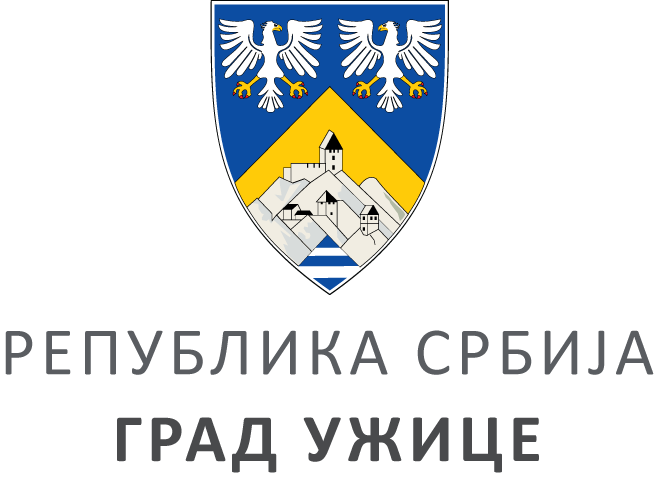 ГРАДСКА УПРАВА ЗА ПОСЛОВЕ ОРГАНА ГРАДА,ОПШТУ УПРАВУ И ДРУШТВЕНЕ ДЕЛАТНОСТИГРАДСКА УПРАВА ЗА ПОСЛОВЕ ОРГАНА ГРАДА,ОПШТУ УПРАВУ И ДРУШТВЕНЕ ДЕЛАТНОСТИГРАДСКА УПРАВА ЗА ПОСЛОВЕ ОРГАНА ГРАДА,ОПШТУ УПРАВУ И ДРУШТВЕНЕ ДЕЛАТНОСТИГРАДСКА УПРАВА ЗА ПОСЛОВЕ ОРГАНА ГРАДА,ОПШТУ УПРАВУ И ДРУШТВЕНЕ ДЕЛАТНОСТИIV ББрој: 404-338/19ББрој: 404-338/19Датум:Датум:19.11.2019. годинеПоглављеНазив поглављаСтранаIОпшти подаци о јавној набавци3.IIВрста, техничке карактеристике (спецификације), квалитет, количина и опис добара, радова или услуга, начин спровођења контроле и обезбеђења гаранције квалитета, рок извршења, место извршења или испoруке добара, евентуалне додатне услуге и сл.4. IIIТехничка документација и планови 5. IVУслови за учешће у поступку јавне набавке из чл. 75. и 76. ЗЈН и упутство како се доказује испуњеност тих услова6. VКритеријуми за доделу уговора11.VIОбрасци који чине саставни део понуде12. VIIМодел уговора23.VIIIУпутство понуђачима како да сачине понуду28.            ТЕХНИЧКА СПЕЦИФИКАЦИЈА             ТЕХНИЧКА СПЕЦИФИКАЦИЈА             ТЕХНИЧКА СПЕЦИФИКАЦИЈА                                                     Набавка горива за градске управе                                                    Набавка горива за градске управе                                                    Набавка горива за градске управе                                                    Набавка горива за градске управе                                                    Набавка горива за градске управе                                                    Набавка горива за градске управе                                                    Набавка горива за градске управе                                                    Набавка горива за градске управе                                                    Набавка горива за градске управеРедни бројРедни број                 Опис                 ОписЈед. МереКоличинаКоличинаЦенаЦенаИзносИзнос1.1.Моторни бензин БМБ 95Моторни бензин БМБ 95литар11.000,0011.000,002.2.Евро дизелЕвро дизеллитар6.000,006.000,00                                                      УКУПНО                                                      УКУПНО                                                      УКУПНО                                                       пдв 20%                                                       пдв 20%                                                       пдв 20%                                                      УКУПНО                                                      УКУПНО                                                      УКУПНОР.брОБАВЕЗНИ УСЛОВИНАЧИН ДОКАЗИВАЊА1.Да је регистрован код надлежног органа, односно уписан у одговарајући регистар (чл. 75. ст. 1. тач. 1) ЗЈН);ИЗЈАВА (Образац 5. у поглављу VI ове конкурсне документације), којом понуђач под пуном материјалном и кривичном одговорношћу потврђује да испуњава услове за учешће у поступку јавне набавке из чл. 75. ст. 1. тач. 1) до 4) и став 2. ЗЈН, дефинисане овом конкурсном документацијом2.Да он и његов законски заступник није осуђиван за неко од кривичних дела као члан организоване криминалне групе, да није осуђиван за кривична дела против привреде, кривична дела против животне средине, кривично дело примања или давања мита, кривично дело преваре (чл. 75. ст. 1. тач. 2) ЗЈН);ИЗЈАВА (Образац 5. у поглављу VI ове конкурсне документације), којом понуђач под пуном материјалном и кривичном одговорношћу потврђује да испуњава услове за учешће у поступку јавне набавке из чл. 75. ст. 1. тач. 1) до 4) и став 2. ЗЈН, дефинисане овом конкурсном документацијом3.Да је измирио доспеле порезе, доприносе и друге јавне дажбине у складу са прописима Републике Србије или стране државе када има седиште на њеној територији (чл. 75. ст. 1. тач. 4) ЗЈН);ИЗЈАВА (Образац 5. у поглављу VI ове конкурсне документације), којом понуђач под пуном материјалном и кривичном одговорношћу потврђује да испуњава услове за учешће у поступку јавне набавке из чл. 75. ст. 1. тач. 1) до 4) и став 2. ЗЈН, дефинисане овом конкурсном документацијом4.Да је поштовао обавезе које произлазе из важећих прописа о заштити на раду, запошљавању и условима рада, заштити животне средине, као и да нема забрану обављања делатности која је на снази у време. подношења понуде (чл. 75. ст. 2. ЗЈН).ИЗЈАВА (Образац 5. у поглављу VI ове конкурсне документације), којом понуђач под пуном материјалном и кривичном одговорношћу потврђује да испуњава услове за учешће у поступку јавне набавке из чл. 75. ст. 1. тач. 1) до 4) и став 2. ЗЈН, дефинисане овом конкурсном документацијом5.Да има важећу дозволу надлежног органа за обављање делатности која је предмет јавне набавке (чл. 75. ст. 1. тач. 5) ЗЈН Важеће Решење о издатој лиценци за обављање енергетске делатности трговине моторним и другим горивима на станицама за снадбевање возила издато од стране Агенције за енергетику Републике СрбијеР.бр.ДОДАТНИ УСЛОВИНАЧИН ДОКАЗИВАЊА1.ТЕХНИЧКИ КАПАЦИТЕТИЗЈАВА (Образац 5. у поглављу VI ове конкурсне документације), којом понуђач под пуном материјалном и кривичном одговорношћу потврђује да испуњава додатне услове за учешће у поступку јавне набавке из чл. 76. ЗЈН, дефинисане овом конкурсном документацијом. 1.-понуђач мора да располаже ( да је власник или закупац) са најмање 50 малопродајних објеката-бензинских станица на територији Републике Србије и најмање два малопродајна објекта-бензинске станице на територији града Ужица.ИЗЈАВА (Образац 5. у поглављу VI ове конкурсне документације), којом понуђач под пуном материјалном и кривичном одговорношћу потврђује да испуњава додатне услове за учешће у поступку јавне набавке из чл. 76. ЗЈН, дефинисане овом конкурсном документацијом. Назив понуђача:Адреса понуђача:Матични број понуђача:Порески идентификациони број понуђача (ПИБ):Име особе за контакт:Електронска адреса понуђача (e-mail):Телефон:Телефакс:Број рачуна понуђача и назив банке:Лице овлашћено за потписивање уговораВрста правно лица којој понуђач припада (заокружити):А) микро предузећеБ) мало предузећеВ) средње предузећеГ) велико предузећеА) САМОСТАЛНО Б) СА ПОДИЗВОЂАЧЕМВ) КАО ЗАЈЕДНИЧКУ ПОНУДУ1)Назив подизвођача:Адреса:Матични број:Порески идентификациони број:Име особе за контакт:Проценат укупне вредности набавке који ће извршити подизвођач:Део предмета набавке који ће извршити подизвођач:Врста правно лица којој понуђач припада (заокружити):А) микро предузећеБ) мало предузећеВ) средње предузећеГ) велико предузеће2)Назив подизвођача:Адреса:Матични број:Порески идентификациони број:Име особе за контакт:Проценат укупне вредности набавке који ће извршити подизвођач:Део предмета набавке који ће извршити подизвођач:Врста правно лица којој понуђач припада (заокружити):А) микро предузећеБ) мало предузећеВ) средње предузећеГ) велико предузеће1)Назив учесника у заједничкој понуди:Адреса:Матични број:Порески идентификациони број:Име особе за контакт:Врста правно лица којој понуђач припада (заокружити):А) микро предузећеБ) мало предузећеВ) средње предузећеГ) велико предузеће2)Назив учесника у заједничкој понуди:Адреса:Матични број:Порески идентификациони број:Име особе за контакт:Врста правно лица којој понуђач припада (заокружити):А) микро предузећеБ) мало предузећеВ) средње предузећеГ) велико предузеће3)Назив учесника у заједничкој понуди:Адреса:Матични број:Порески идентификациони број:Име особе за контакт:Врста правно лица којој понуђач припада (заокружити):А) микро предузећеБ) мало предузећеВ) средње предузећеГ) велико предузећеУкупна цена без ПДВ-а СловимаУкупна цена са ПДВ-омСловимаУкупан број малопродајних објеката (бензинске станице) на територији Града Ужица_________ (не мањи од 2 (два))Укупан број малопродајних објеката (бензинске станице) на територији Републике Србије_________ (не мањи од 50 (педесет))Рок важења понуде_____ дана (минимум 60 (шездесет) дана) од дана отварања понуда.Рок и начин испорукепод даном испоруке подразумева се дан преузимања робе од стране купца на бензинским станицама продавца,-испорука ће се вршити сукцесивно током целе године уз коришћење картицa за горивоМесто испорукена продајним објектима (бензинским пумпама у граду Ужицу и на целој територији Србије)Предмет јнНабавка горива за потребе  градских  управаЈН. IV  404-338/19Јед. мереколичинаЈединична цена без пдв-аЈединична цена са пдв-омУкупна цена без пдв-аУкупна цена са пдв-ом1234567Моторни бензин БМБ 95литар11.000,00Евро дизеллитар6.000,00УКУПНО:Датум:Потпис понуђачаВРСТА ТРОШКАИЗНОС ТРОШКА У РСДУКУПАН ИЗНОС ТРОШКОВА ПРИПРЕМАЊА ПОНУДЕДатум:Потпис понуђачаДатум:Потпис понуђача